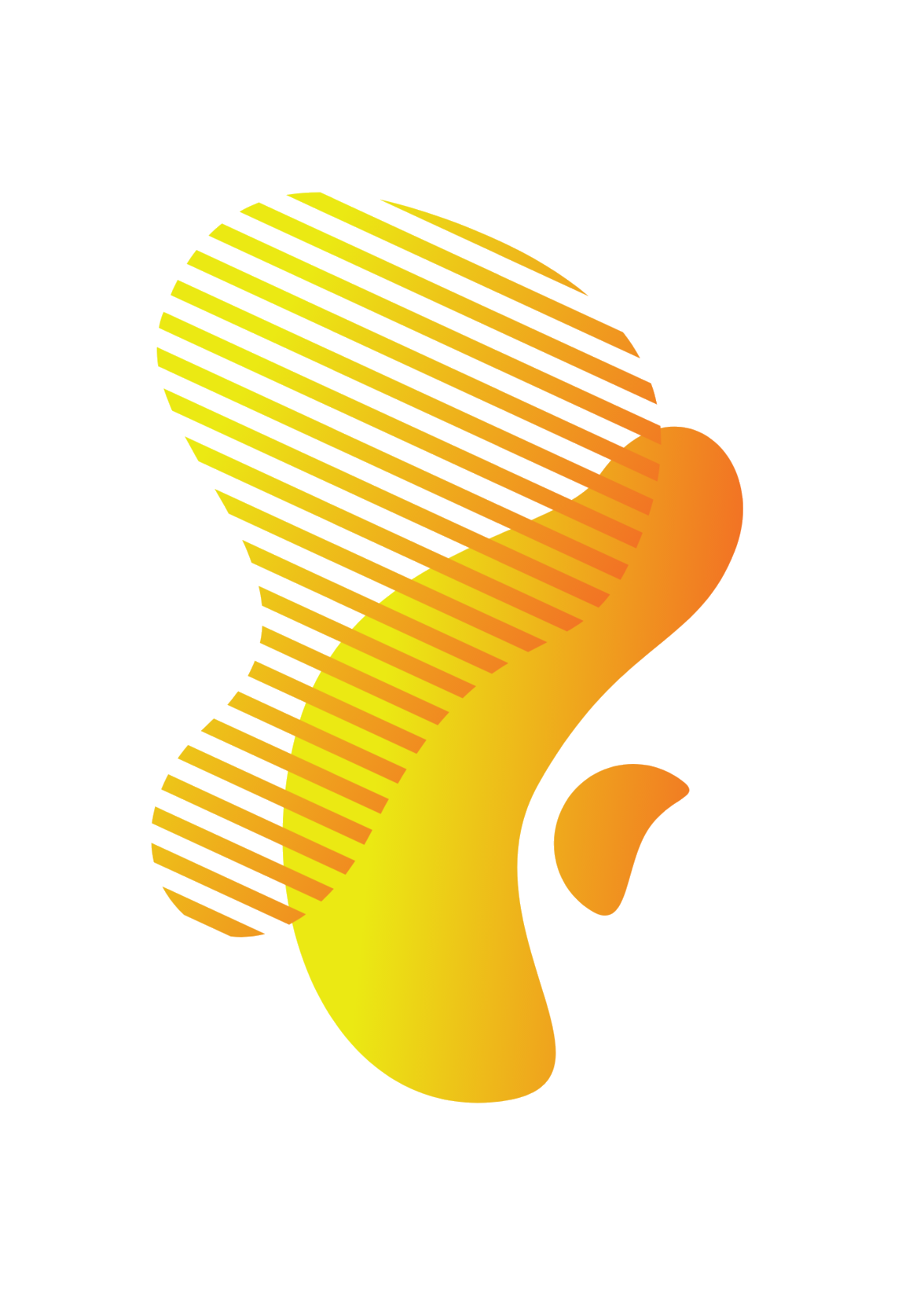 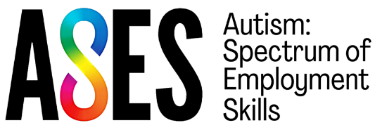 Εκπαιδευτικό πρόγραμμα ΕΕΚ για Εκπαιδευτικούς και Διευθυντές ΜΜΕΑ. Περιγραφή Εκπαιδευτικού ΠρογράμματοςΤο Εκπαιδευτικό Πρόγραμμα ASES VET για τη Διοίκηση ΜΜΕ, στοχεύει να εκπαιδεύσει Εκπαιδευτές ΕΕΚ και διαχειριστές ΜΜΕ σε:Πώς να κάνετε συνεντεύξεις με υποψηφίους με αυτισμόΠώς να προετοιμάσετε ένα κατάλληλο περιβάλλον εργασίας για το αυτιστικό προσωπικό Πώς να υποστηρίξετε την επαγγελματική ανάπτυξη του αυτιστικού προσωπικού.Το πρόγραμμα εκπαίδευσης ASES VET παρέχει υλικό που υποστηρίζει:1. Ένα μικτό περιβάλλον μάθησης για ευέλικτη παράδοση μαθημάτων2. Μια ψηφιακή παράδοση μαθημάτων3. Παράδοση φυσικής πορείας2α. Εκπαιδευτικό Πρόγραμμα ASES VET: Επισκόπηση Περιοχών Γνώσης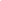 2β. Γνωσιακές περιοχές διαχείρισης ΜΜΕΓνωσιακός Τομέας 1: Αυτισμός στις ΜΜΕ και Κοινωνικές ΠολιτικέςΟι διευθυντές ΜΜΕ πρέπει να γνωρίζουν σχετικά με:Τον ορισμό του φάσματος του αυτισμούΓενικά συμπτώματα και χαρακτηριστικά που παρατηρούνται σε όλο το φάσμα του αυτισμούΗ αξία της απασχόλησης Αυτιστικού Προσωπικού στους οργανισμούς τουςΓενικές αλήθειες και μύθοι (Παρανόηση) για τον ΑυτισμόΤον ορισμό των Κοινωνικών ΠολιτικώνΤο αντίκτυπο και η αξία των Κοινωνικών Πολιτικών στο πλαίσιο των οργανωσεων τουςΤο αντίκτυπο και η αξία των Κοινωνικών Πολιτικών στο πλαίσιο της γενικής ΚοινωνίαςΤην έννοια της Συμπεριληπτικής ΑπασχόλησηςΓνωσιακός Τομέας 2: Δεξιοτητες για την Διαχείριση ΜΜΕΠροκειμένου να είναι σε θέση να υποστηρίξουν το Αυτιστικό Προσωπικό σε ολόκληρο τον Κύκλο Απασχόλησης (Συνέντευξη – Απασχόληση – Ανάπτυξη – Διατήρηση), οι Διευθυντές ΜΜΕ πρέπει να αποκτήσουν/αναπτύξουν ένα σύνολο δεξιοτήτων όπως:ΕπικοινωνίαΕνεργητική ΑκρόασηΕνσυναίσθησηΕπίλυση προβλήματοςΔιαχείριση χρόνουΡύθμιση και περιγραφή εργασιώνΘέσπιση ξεκαθαρων στοχωνΙκανότητα προσαρμογήςΟμαδικότηταΔημιουργικότηταΗγεσίαΠροπόνησηΔεξιότητες συνέντευξης εργασίας και χρήσεις εργαλείωνΠίνακες: Περιγραφές ενότητας ASES PR2Ενότητα 1: Αυτισμός στις ΜΜΕ και Κοινωνικές ΠολιτικέςΕνότητα 2: Δεξιότητες για την Διαχείριση ΜΜΕΕνότητα 3: Διαχείριση Εργασιακού ΠεριβάλλοντοςΕνότητα 4: Παροχή Υποστήριξης στο Αυτιστικό ΠροσωπικόΕνότητα 5: Κώδικας ΔεοντολογίαςΕνότητα 6: Εργαλεία Υποστήριξης Προσωπικού με Αυτισμό σε όλο τον Κύκλο ΑπασχόλησηςΕ. Προδιαγραφή μαθημάτων κατάρτισης ASES VET1. Στόχοι του μαθήματος ΕΕΚΝα εκπαιδεύσει τους Εκπαιδευτές ΕΕΚ και τη διοίκηση ΜΜΕ σχετικά με τον τρόπο διεξαγωγής συνεντεύξεων με υποψηφίους με αυτισμό, πώς να προετοιμάσουν ένα κατάλληλο περιβάλλον εργασίας για το προσωπικό με αυτισμό και πώς να το αναπτύξουν επαγγελματικά. Πιο συγκεκριμένα:Εφαρμόγη της Μεθοδολογίας Πρόσληψης ASES, προκειμένου να εντοπίστουν τα δυνατά σημεία των υποψηφίων με αυτισμό και να τα κατανείμουν σε κατάλληλες θέσειςΑξιολογήση, δημιουργία και διατήρηση ενός φιλικού προς τον αυτισμό περιβάλλον εργασίαςΕπαγγελματική υποστήριξη και ανάπτυξη προσωπικού με αυτισμό. Παροχή ανατροφοδότηση, διαχείριση πόρων, ενθάρρυνση της Κουλτούρα του Οργανισμού χωρίς αποκλεισμούς και πολλά άλλα.Περιλαμβάνει στοιχεία εκπαίδευσης που υποστηρίζουν Μικτές, Φυσικές και πλήρως Ψηφιακές Μέθοδους Παράδοσης.2. Ομάδες Στόχων Μαθημάτων/Προφίλ ΕκπαιδευομένωνΟι ομάδες-στόχοι του μαθήματος κατάρτισης ASES VET είναι:Πάροχοι ΕΕΚ που εμπλέκονται στην εκπαίδευση των ΜΜΕΔιοίκηση ΜΜΕ, υπεύθυνη για την εφαρμογή καινοτομιών και πρακτικών στις ΜΜΕΠιο συγκεκριμένα, το ASES VET Course είναι χρήσιμο για μαθητές που:Ενδιαφέρονται να μάθουν περισσότερα για τον Αυτισμό και αναζητούν τη δυνατότητα απασχόλησης προσωπικού με Αυτισμό στους οργανισμούς/ΜΜΕ τουςΑσχολούνται με την εκπαίδευση και την επαγγελματική ανάπτυξη της Διοίκησης, ιδιαίτερα της Διοίκησης ΜΜΕΕνδιαφέρονται για την ενίσχυση της κοινωνικής βιωσιμότητας του ευρωπαϊκού επιχειρηματικού τομέα3. Διάρκεια και Δομή ΜαθήματοςΈνα μάθημα κατάρτισης ASES VET θα πρέπει να έχει διάρκεια 3 πλήρεις εργάσιμες ημέρες, συνολικά 24 ώρες.Το Περιεχόμενο και τα Υλικά Μαθημάτων ASES VET έχουν σχεδιαστεί με συγκεκριμένο τρόπο, ώστε να επιτρέπουν τη συνδυασμένη, φυσική και πλήρως ψηφιακή παράδοση.ΣΤ. ASES Course LEAP Platform IntegrationΟι Εκπαιδευτές ΕΕΚ μπορούν να χρησιμοποιήσουν την πλατφόρμα LEAP ( www.e-leap.eu ) στο πλαίσιο επιμορφωτικών σεμιναρίων με θέμα το ASES προκειμένου:να ενισχύσουν τη μαθησιακή εμπειρία των εκπαιδευομένων τους καιπαρακολουθούν την πρόοδο της μάθησης και των εργασιών τους.Το LEAP είναι ένα παιδαγωγικό εργαλείο βασισμένο σε διαδικασίες που χρησιμοποιεί e-Portfolios για τη βελτίωση της απόδοσης των εκπαιδευομένων και των παρόχων ΕΕΚ. Η πλατφόρμα LEAP διαθέτει:1. Διεπαφή e-Portfolio και συστήματα σήμανσης/βραβείων2. Πίνακες εργαλείων με 3 επίπεδα πρόσβασης για διαχειριστές/συντονιστές συστήματος, εκπαιδευτές και εκπαιδευόμενους3. Διεπαφή δημιουργίας e-Course με αφιερωμένο χώρο για ανέβασμα ηλεκτρονικού εκπαιδευτικού υλικούΟι Εκπαιδευτές ΕΕΚ μπορούν να έχουν πρόσβαση στην πλατφόρμα LEAP μέσω του www.e-leap.eu και μπορούν να δημιουργήσουν τους λογαριασμούς τους.Μπορούν να χρησιμοποιήσουν το πρότυπο δημιουργίας e-Course LEAP προκειμένου να προετοιμάσουν τα ηλεκτρονικά τους μαθήματα και το εκπαιδευτικό υλικό πριν τα ανεβάσουν στην πλατφόρμα. Το πρότυπο δημιουργίας μαθημάτων LEAP μπορείτε να το βρείτε στα παραρτήματα.Ζ. ΠΑΡΑΡΤΗΜΑΤΑΠαράρτημα 1.Εργαλείο αυτοαξιολόγησης για μαθητέςΧρήση του Εργαλείου Αυτοαξιολόγησης ASESΒήμα 1 : Το Εργαλείο Αυτοαξιολόγησης ASES περιλαμβάνει 24 δηλώσεις και ένα αντίστοιχο πλέγμα για τη βαθμολογία τους.Βήμα 2: Αφιερώστε λίγα λεπτά αυτο στοχασμού και βαθμολογήστε * κάθε πρόταση μεταξύ 1 και 4, με βάση τις γνώσεις σας και την κατανόηση του θέματος σε κάθε πρόταση χρησιμοποιώντας την ακόλουθη κλίμακα:* Σημείωση: Θα πρέπει να εισαγάγετε τη βαθμολογία σας στο έντονο κελί σε κάθε στήλη , όπως φαίνεται στο παρακάτω παράδειγμα:Βήμα 3: Ολοκληρώστε τη βαθμολόγηση των δηλώσεων στα έντονα κελιά στο πλέγμα. Βεβαιωθείτε ότι όλα τα έντονα κελιά έχουν αριθμό βαθμολογίας.Βήμα 4: Προσθέστε τη βαθμολογία σας για κάθε στήλη και γράψτε τη συνολική βαθμολογία στήλης στα κάτω κελιά του πλέγματος με την ένδειξη " Συνολικές βαθμολογίες" . Η μέγιστη βαθμολογία που μπορείτε να έχετε στα κελιά Συνολικής βαθμολογίας για οποιαδήποτε στήλη είναι '16' και η ελάχιστη είναι '4'.Βήμα 5: Μεταφέρετε τις Συνολικές Βαθμολογίες σας στη Σελίδα Αποτελεσμάτων Αξιολόγησης για να προσδιορίσετε ποιες από τις ενότητες μάθησης και το εκπαιδευτικό υλικό ASES θα είναι οι πιο σχετικές για την κάλυψη των μαθησιακών σας αναγκών.ASES ΑυτοαξιολόγησηΒαθμολογήστε κάθε μία από τις παρακάτω προτάσεις, σε κλίμακα μεταξύ 1 και 4:Αποτελέσματα ΑξιολόγησηςΕισαγάγετε τις βαθμολογίες σας στον παρακάτω πίνακα, ο οποίος θα σας βοηθήσει να προσδιορίσετε σε ποιες Ενότητες ASES πρέπει να δώσετε προτεραιότητα:Παράρτημα 2.Πρότυπο δημιουργίας μαθημάτων πλατφόρμας LEAP ASESΠαράρτημα 3.Εκπαιδευτικό μάθημα ASESΦόρμα αξιολόγησηςΤοποθεσία:Ημερομηνία:1. Τι σας άρεσε στο περιεχόμενο της ενότητας;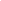 2. Τι πιστεύετε ότι μπορεί να βελτιωθεί σχετικά με το περιεχόμενο της ενότητας;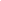 3. Τι σας άρεσαν οι παρουσιάσεις της Ενότητας;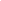 4. Τι πιστεύετε ότι μπορεί να βελτιωθεί σχετικά με τις παρουσιάσεις της ενότητας;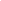 5. Τι σας άρεσε το ASES Toolkit;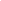 6. Τι πιστεύετε ότι μπορεί να βελτιωθεί στο ASES Toolkit;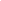 7. Τι σας άρεσε στο Παιχνίδι;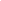 8. Τι πιστεύετε ότι μπορεί να βελτιωθεί σχετικά με το παιχνίδι ASES;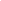 9. Βαθμολογήστε τις παρακάτω δηλώσεις χρησιμοποιώντας μια κλίμακα από «Διαφωνώ πλήρως» έως «Απόλυτα Συμφωνώ»10. Θα θέλατε να κάνετε κάποια τελευταία σχόλια για το Εκπαιδευτικό Υλικό, την Εργαλειοθήκη και το Σοβαρό Παιχνίδι ASES;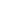 
Ευχαριστώ!Ενότητα 1 ΣτόχοςΕνότητα 1 ΣτόχοςΗ ενότητα 1 στοχεύει να εισαγάγει τους εκπαιδευόμενους στην έννοια των Κοινωνικών Πολιτικών και τον αντίκτυπό τους σε μια ΜΜΕ, να παρέχει γενικές πληροφορίες σχετικά με τον αυτισμό και πώς μπορεί να συμπεριληφθεί αυτιστικό προσωπικό σε μια ΜΜΕ.Η ενότητα 1 στοχεύει να εισαγάγει τους εκπαιδευόμενους στην έννοια των Κοινωνικών Πολιτικών και τον αντίκτυπό τους σε μια ΜΜΕ, να παρέχει γενικές πληροφορίες σχετικά με τον αυτισμό και πώς μπορεί να συμπεριληφθεί αυτιστικό προσωπικό σε μια ΜΜΕ.Καθοδηγούμενη Μάθηση Διάρκεια: 3 ώρεςΜαθησιακό αποτέλεσμαΜαθησιακό αποτέλεσμαΜαθησιακό αποτέλεσμαΚριτήρια ΑξιολόγησηςΠεριεχόμενο1Θα κατανοήσετε την έννοια των Πολιτικών Κοινωνικής Ευθύνης, τα αντίκτυπα και την αξία τους σε μια ΜΜΕ1.1Κατανόηση  του ορισμό των Πολιτική Κοινωνικής ΕυθύνηςΠεριγραφή των Πολιτικών Κοινωνικής Ευθύνης. αξία, αντίκτυπος, απαιτήσεις, μεθοδολογίαΑνασκόπηση των Πολιτικών Κοινωνικής Ευθύνης στην Ευρώπη Παραδείγματα Κοινωνικών Ευθυνών (πρότυπο)Περιγραφή της απασχόλησης χωρίς αποκλεισμούς. αξία, αντίκτυπος, απαιτήσεις, μεθοδολογίαΠεριγραφή του φάσματος του αυτισμούΠεριγραφή του κύκλου απασχόλησηςΕπεξεργασία για την αξία και τις προκλήσεις της απασχόλησης προσωπικού με αυτισμό1Θα κατανοήσετε την έννοια των Πολιτικών Κοινωνικής Ευθύνης, τα αντίκτυπα και την αξία τους σε μια ΜΜΕ1.2Προσδιορίσμός  τον αντίκτυπων και την αξία των Πολιτικών Κοινωνικής Ευθύνης στις ΜΜΕ και στην κοινωνία γενικότεραΠεριγραφή των Πολιτικών Κοινωνικής Ευθύνης. αξία, αντίκτυπος, απαιτήσεις, μεθοδολογίαΑνασκόπηση των Πολιτικών Κοινωνικής Ευθύνης στην Ευρώπη Παραδείγματα Κοινωνικών Ευθυνών (πρότυπο)Περιγραφή της απασχόλησης χωρίς αποκλεισμούς. αξία, αντίκτυπος, απαιτήσεις, μεθοδολογίαΠεριγραφή του φάσματος του αυτισμούΠεριγραφή του κύκλου απασχόλησηςΕπεξεργασία για την αξία και τις προκλήσεις της απασχόλησης προσωπικού με αυτισμό1Θα κατανοήσετε την έννοια των Πολιτικών Κοινωνικής Ευθύνης, τα αντίκτυπα και την αξία τους σε μια ΜΜΕ1.3Κατανόηση της δομής μιας Πολιτικής Κοινωνικής ΕυθύνηςΠεριγραφή των Πολιτικών Κοινωνικής Ευθύνης. αξία, αντίκτυπος, απαιτήσεις, μεθοδολογίαΑνασκόπηση των Πολιτικών Κοινωνικής Ευθύνης στην Ευρώπη Παραδείγματα Κοινωνικών Ευθυνών (πρότυπο)Περιγραφή της απασχόλησης χωρίς αποκλεισμούς. αξία, αντίκτυπος, απαιτήσεις, μεθοδολογίαΠεριγραφή του φάσματος του αυτισμούΠεριγραφή του κύκλου απασχόλησηςΕπεξεργασία για την αξία και τις προκλήσεις της απασχόλησης προσωπικού με αυτισμό2Θα κατανοήσετε την έννοια της Συμπεριληπτικής Απασχόλησης2.1Κατανοήση του ορισμόυ της Συμπεριληπτικής ΑπασχόλησηςΠεριγραφή των Πολιτικών Κοινωνικής Ευθύνης. αξία, αντίκτυπος, απαιτήσεις, μεθοδολογίαΑνασκόπηση των Πολιτικών Κοινωνικής Ευθύνης στην Ευρώπη Παραδείγματα Κοινωνικών Ευθυνών (πρότυπο)Περιγραφή της απασχόλησης χωρίς αποκλεισμούς. αξία, αντίκτυπος, απαιτήσεις, μεθοδολογίαΠεριγραφή του φάσματος του αυτισμούΠεριγραφή του κύκλου απασχόλησηςΕπεξεργασία για την αξία και τις προκλήσεις της απασχόλησης προσωπικού με αυτισμό3Θα κατανοήσετε τον ορισμό του φάσματος του αυτισμού3.1Κατανοήση του ορισμό του Φάσματος του ΑυτισμούΠεριγραφή των Πολιτικών Κοινωνικής Ευθύνης. αξία, αντίκτυπος, απαιτήσεις, μεθοδολογίαΑνασκόπηση των Πολιτικών Κοινωνικής Ευθύνης στην Ευρώπη Παραδείγματα Κοινωνικών Ευθυνών (πρότυπο)Περιγραφή της απασχόλησης χωρίς αποκλεισμούς. αξία, αντίκτυπος, απαιτήσεις, μεθοδολογίαΠεριγραφή του φάσματος του αυτισμούΠεριγραφή του κύκλου απασχόλησηςΕπεξεργασία για την αξία και τις προκλήσεις της απασχόλησης προσωπικού με αυτισμό3Θα κατανοήσετε τον ορισμό του φάσματος του αυτισμού3.2Κατανόηση των γενικών χαρακτηριστικών των ατόμων σε όλο το φάσμα του αυτισμούΠεριγραφή των Πολιτικών Κοινωνικής Ευθύνης. αξία, αντίκτυπος, απαιτήσεις, μεθοδολογίαΑνασκόπηση των Πολιτικών Κοινωνικής Ευθύνης στην Ευρώπη Παραδείγματα Κοινωνικών Ευθυνών (πρότυπο)Περιγραφή της απασχόλησης χωρίς αποκλεισμούς. αξία, αντίκτυπος, απαιτήσεις, μεθοδολογίαΠεριγραφή του φάσματος του αυτισμούΠεριγραφή του κύκλου απασχόλησηςΕπεξεργασία για την αξία και τις προκλήσεις της απασχόλησης προσωπικού με αυτισμό3Θα κατανοήσετε τον ορισμό του φάσματος του αυτισμού3.3Κατανόηση  της αξίας και των προκλήσεων της απασχόλησης Αυτιστικού Προσωπικού σε μια ΜΜΕΠεριγραφή των Πολιτικών Κοινωνικής Ευθύνης. αξία, αντίκτυπος, απαιτήσεις, μεθοδολογίαΑνασκόπηση των Πολιτικών Κοινωνικής Ευθύνης στην Ευρώπη Παραδείγματα Κοινωνικών Ευθυνών (πρότυπο)Περιγραφή της απασχόλησης χωρίς αποκλεισμούς. αξία, αντίκτυπος, απαιτήσεις, μεθοδολογίαΠεριγραφή του φάσματος του αυτισμούΠεριγραφή του κύκλου απασχόλησηςΕπεξεργασία για την αξία και τις προκλήσεις της απασχόλησης προσωπικού με αυτισμόΕνότητα 2 ΣτόχοςΕνότητα 2 ΣτόχοςΗ ενότητα 2 στοχεύει στην επεξεργασία και ανάπτυξη των απαιτούμενων δεξιοτήτων που πρέπει να έχουν οι Διευθυντές ΜΜΕ, προκειμένου να απασχολήσουν, να αναπτύξουν και να διατηρήσουν προσωπικό με αυτισμόΗ ενότητα 2 στοχεύει στην επεξεργασία και ανάπτυξη των απαιτούμενων δεξιοτήτων που πρέπει να έχουν οι Διευθυντές ΜΜΕ, προκειμένου να απασχολήσουν, να αναπτύξουν και να διατηρήσουν προσωπικό με αυτισμόΚαθοδηγούμενη Μάθηση Διάρκεια: 3 ώρεςΜαθησιακό αποτέλεσμαΜαθησιακό αποτέλεσμαΜαθησιακό αποτέλεσμαΚριτήρια ΑξιολόγησηςΠεριεχόμενο1Εισαγωγή σε έναν κύκλο απασχόλησης χωρίς αποκλεισμούς1.1Κατανόηση των Αρχών της Διοίκησης του προσωπικού με αναπηρίες (συμπεριλαμβανομένου του Αυτισμού)Περιγραφή των Αρχών Διοίκησης Προσωπικού με ΑναπηρίαΠεριγραφή των Παροχών/Ευκαιριών Απασχόλησης Προσωπικού με ΑναπηρίαΠεριγραφή των Προκλήσεων Απασχόλησης Προσωπικού με ΑναπηρίαΠεριγραφή Οφέλη/Ευκαιριών/Προκλήσεων Απασχόλησης Αυτιστικού ΠροσωπικούΠαρουσίαση Ομαδικών Ασκήσεων Ανάπτυξης Δεξιοτήτων2Ανάπτυξη Δεξιοτήτων2.1Επίδειξη Ανάπτυξης Επικοινωνιακών ΔεξιοτήτωνΠεριγραφή των Αρχών Διοίκησης Προσωπικού με ΑναπηρίαΠεριγραφή των Παροχών/Ευκαιριών Απασχόλησης Προσωπικού με ΑναπηρίαΠεριγραφή των Προκλήσεων Απασχόλησης Προσωπικού με ΑναπηρίαΠεριγραφή Οφέλη/Ευκαιριών/Προκλήσεων Απασχόλησης Αυτιστικού ΠροσωπικούΠαρουσίαση Ομαδικών Ασκήσεων Ανάπτυξης Δεξιοτήτων2Ανάπτυξη Δεξιοτήτων2.2Επίδειξη Ανάπτυξης Δεξιοτήτων Συναισθηματικής ΝοημοσύνηςΠεριγραφή των Αρχών Διοίκησης Προσωπικού με ΑναπηρίαΠεριγραφή των Παροχών/Ευκαιριών Απασχόλησης Προσωπικού με ΑναπηρίαΠεριγραφή των Προκλήσεων Απασχόλησης Προσωπικού με ΑναπηρίαΠεριγραφή Οφέλη/Ευκαιριών/Προκλήσεων Απασχόλησης Αυτιστικού ΠροσωπικούΠαρουσίαση Ομαδικών Ασκήσεων Ανάπτυξης Δεξιοτήτων2Ανάπτυξη Δεξιοτήτων2.3Επίδειξη Ανάπτυξης Δεξιοτήτων Διαχείρισης ΠόρωνΠεριγραφή των Αρχών Διοίκησης Προσωπικού με ΑναπηρίαΠεριγραφή των Παροχών/Ευκαιριών Απασχόλησης Προσωπικού με ΑναπηρίαΠεριγραφή των Προκλήσεων Απασχόλησης Προσωπικού με ΑναπηρίαΠεριγραφή Οφέλη/Ευκαιριών/Προκλήσεων Απασχόλησης Αυτιστικού ΠροσωπικούΠαρουσίαση Ομαδικών Ασκήσεων Ανάπτυξης Δεξιοτήτων2Ανάπτυξη Δεξιοτήτων2.4Επίδειξη ανάπτυξης δεξιοτήτων διαχείρισης προσωπικούΠεριγραφή των Αρχών Διοίκησης Προσωπικού με ΑναπηρίαΠεριγραφή των Παροχών/Ευκαιριών Απασχόλησης Προσωπικού με ΑναπηρίαΠεριγραφή των Προκλήσεων Απασχόλησης Προσωπικού με ΑναπηρίαΠεριγραφή Οφέλη/Ευκαιριών/Προκλήσεων Απασχόλησης Αυτιστικού ΠροσωπικούΠαρουσίαση Ομαδικών Ασκήσεων Ανάπτυξης Δεξιοτήτων2Ανάπτυξη Δεξιοτήτων2.5Επίδειξη ανάπτυξης δεξιοτήτων συνέντευξηςΠεριγραφή των Αρχών Διοίκησης Προσωπικού με ΑναπηρίαΠεριγραφή των Παροχών/Ευκαιριών Απασχόλησης Προσωπικού με ΑναπηρίαΠεριγραφή των Προκλήσεων Απασχόλησης Προσωπικού με ΑναπηρίαΠεριγραφή Οφέλη/Ευκαιριών/Προκλήσεων Απασχόλησης Αυτιστικού ΠροσωπικούΠαρουσίαση Ομαδικών Ασκήσεων Ανάπτυξης Δεξιοτήτων2Ανάπτυξη Δεξιοτήτων2.6Επίδειξη ανάπτυξης δεξιοτήτων CoachingΠεριγραφή των Αρχών Διοίκησης Προσωπικού με ΑναπηρίαΠεριγραφή των Παροχών/Ευκαιριών Απασχόλησης Προσωπικού με ΑναπηρίαΠεριγραφή των Προκλήσεων Απασχόλησης Προσωπικού με ΑναπηρίαΠεριγραφή Οφέλη/Ευκαιριών/Προκλήσεων Απασχόλησης Αυτιστικού ΠροσωπικούΠαρουσίαση Ομαδικών Ασκήσεων Ανάπτυξης ΔεξιοτήτωνΕνότητα 3 ΣτόχοςΕνότητα 3 ΣτόχοςΕνότητα 3 ΣτόχοςΗ Ενότητα 3 στοχεύει στην εκπαίδευση των Διευθυντών ΜΜΕ για την υποστήριξη της Ανάπτυξης και Διατήρησης Αυτιστικού Προσωπικού, μέσω της αξιολόγησης και της προσαρμογής του Εργασιακού Περιβάλλοντος.Καθοδηγούμενη Μάθηση Διάρκεια: 3 ώρεςΜαθησιακό αποτέλεσμαΜαθησιακό αποτέλεσμαΜαθησιακό αποτέλεσμαΚριτήρια ΑξιολόγησηςΠεριεχόμενο1Κατανόηση του ορισμό του φιλικού προς τον αυτισμό εργασιακού περιβάλλοντος1.1Κατανόηση του  ορισμό του «Περιβάλλοντος Εργασίας» και όλες τις πτυχές τουΠεριγραφή του ορισμού του «Περιβάλλοντος Εργασίας» και όλων των πτυχών τουΠεριγραφή Διαχείρισης Εργασιακού ΠεριβάλλοντοςΠεριγραφή του «φιλικού προς τον αυτισμό» περιβάλλοντος εργασίαςΤεχνικές αξιολόγησης και προσαρμογής περιβάλλοντος εργασίας, πρακτικές, βέλτιστες πρακτικές, κατευθυντήριες γραμμέςΟδηγίες υλοποίησης εργαλείουΠεριγραφή του ορισμού του Team ManagementΠεριγραφή του ορισμού του Team Building, η αξία του, ο αντίκτυπός του..Περιγραφή Μηχανισμών Διαχείρισης ΟμάδαςΠεριγραφή της σημασίας της οικοδόμησης ομάδας χωρίς αποκλεισμούς στις ΜΜΕ1Κατανόηση του ορισμό του φιλικού προς τον αυτισμό εργασιακού περιβάλλοντος1.2Επίδειξη ικανότητας αξιολόγησης και προσαρμογής του εργασιακού περιβάλλοντος μιας ΜΜΕ σε περιβάλλον φιλικό προς τον αυτισμόΠεριγραφή του ορισμού του «Περιβάλλοντος Εργασίας» και όλων των πτυχών τουΠεριγραφή Διαχείρισης Εργασιακού ΠεριβάλλοντοςΠεριγραφή του «φιλικού προς τον αυτισμό» περιβάλλοντος εργασίαςΤεχνικές αξιολόγησης και προσαρμογής περιβάλλοντος εργασίας, πρακτικές, βέλτιστες πρακτικές, κατευθυντήριες γραμμέςΟδηγίες υλοποίησης εργαλείουΠεριγραφή του ορισμού του Team ManagementΠεριγραφή του ορισμού του Team Building, η αξία του, ο αντίκτυπός του..Περιγραφή Μηχανισμών Διαχείρισης ΟμάδαςΠεριγραφή της σημασίας της οικοδόμησης ομάδας χωρίς αποκλεισμούς στις ΜΜΕ1Κατανόηση του ορισμό του φιλικού προς τον αυτισμό εργασιακού περιβάλλοντος1.3Εφαρμογή Εργαλείων για την αξιολόγηση και αξιολόγηση του Εργασιακού ΠεριβάλλοντοςΠεριγραφή του ορισμού του «Περιβάλλοντος Εργασίας» και όλων των πτυχών τουΠεριγραφή Διαχείρισης Εργασιακού ΠεριβάλλοντοςΠεριγραφή του «φιλικού προς τον αυτισμό» περιβάλλοντος εργασίαςΤεχνικές αξιολόγησης και προσαρμογής περιβάλλοντος εργασίας, πρακτικές, βέλτιστες πρακτικές, κατευθυντήριες γραμμέςΟδηγίες υλοποίησης εργαλείουΠεριγραφή του ορισμού του Team ManagementΠεριγραφή του ορισμού του Team Building, η αξία του, ο αντίκτυπός του..Περιγραφή Μηχανισμών Διαχείρισης ΟμάδαςΠεριγραφή της σημασίας της οικοδόμησης ομάδας χωρίς αποκλεισμούς στις ΜΜΕ2Ανάπτυξη Δεξιοτήτων Ομαδικής Διαχείρισης2.1Επίδειξη ικανότητας σχεδιασμού, αξιολόγησης και προσαρμογής δραστηριοτήτων Team BuildingΠεριγραφή του ορισμού του «Περιβάλλοντος Εργασίας» και όλων των πτυχών τουΠεριγραφή Διαχείρισης Εργασιακού ΠεριβάλλοντοςΠεριγραφή του «φιλικού προς τον αυτισμό» περιβάλλοντος εργασίαςΤεχνικές αξιολόγησης και προσαρμογής περιβάλλοντος εργασίας, πρακτικές, βέλτιστες πρακτικές, κατευθυντήριες γραμμέςΟδηγίες υλοποίησης εργαλείουΠεριγραφή του ορισμού του Team ManagementΠεριγραφή του ορισμού του Team Building, η αξία του, ο αντίκτυπός του..Περιγραφή Μηχανισμών Διαχείρισης ΟμάδαςΠεριγραφή της σημασίας της οικοδόμησης ομάδας χωρίς αποκλεισμούς στις ΜΜΕ2Ανάπτυξη Δεξιοτήτων Ομαδικής Διαχείρισης2.2Επίδειξη γνώσης των μηχανισμών Team Management, του τρόπου σχεδιασμού, δημιουργίας και συντήρησης τουςΠεριγραφή του ορισμού του «Περιβάλλοντος Εργασίας» και όλων των πτυχών τουΠεριγραφή Διαχείρισης Εργασιακού ΠεριβάλλοντοςΠεριγραφή του «φιλικού προς τον αυτισμό» περιβάλλοντος εργασίαςΤεχνικές αξιολόγησης και προσαρμογής περιβάλλοντος εργασίας, πρακτικές, βέλτιστες πρακτικές, κατευθυντήριες γραμμέςΟδηγίες υλοποίησης εργαλείουΠεριγραφή του ορισμού του Team ManagementΠεριγραφή του ορισμού του Team Building, η αξία του, ο αντίκτυπός του..Περιγραφή Μηχανισμών Διαχείρισης ΟμάδαςΠεριγραφή της σημασίας της οικοδόμησης ομάδας χωρίς αποκλεισμούς στις ΜΜΕ2Ανάπτυξη Δεξιοτήτων Ομαδικής Διαχείρισης2.3Επίδειξη ικανότητας μεταφοράς γνώσεων σε συναδέλφους και συναδέλφουςΠεριγραφή του ορισμού του «Περιβάλλοντος Εργασίας» και όλων των πτυχών τουΠεριγραφή Διαχείρισης Εργασιακού ΠεριβάλλοντοςΠεριγραφή του «φιλικού προς τον αυτισμό» περιβάλλοντος εργασίαςΤεχνικές αξιολόγησης και προσαρμογής περιβάλλοντος εργασίας, πρακτικές, βέλτιστες πρακτικές, κατευθυντήριες γραμμέςΟδηγίες υλοποίησης εργαλείουΠεριγραφή του ορισμού του Team ManagementΠεριγραφή του ορισμού του Team Building, η αξία του, ο αντίκτυπός του..Περιγραφή Μηχανισμών Διαχείρισης ΟμάδαςΠεριγραφή της σημασίας της οικοδόμησης ομάδας χωρίς αποκλεισμούς στις ΜΜΕΕνότητα 4 ΣτόχοςΕνότητα 4 ΣτόχοςΗ ενότητα 4 αφορά την εκπαίδευση των διευθυντών ΜΜΕ και τη βοήθεια τους να αναπτύξουν τις απαραίτητες δεξιότητες για την υποστήριξη της Ανάπτυξης Σταδιοδρομίας, της Ευημερίας και της Διατήρησης του Αυτιστικού ΠροσωπικούΗ ενότητα 4 αφορά την εκπαίδευση των διευθυντών ΜΜΕ και τη βοήθεια τους να αναπτύξουν τις απαραίτητες δεξιότητες για την υποστήριξη της Ανάπτυξης Σταδιοδρομίας, της Ευημερίας και της Διατήρησης του Αυτιστικού ΠροσωπικούΚαθοδηγούμενη Μάθηση Διάρκεια: 3 ώρεςΜαθησιακό αποτέλεσμαΜαθησιακό αποτέλεσμαΜαθησιακό αποτέλεσμαΚριτήρια ΑξιολόγησηςΠεριεχόμενο1Ικανότητα στη Διαχείριση Πόρων1.1Περιγράψτε τον ορισμό της διαχείρισης πόρων, την αξία, τον αντίκτυπό της..Παρουσίαση του ορισμού της «Διαχείρισης Πόρων» και όλων των πτυχών τηςΠαρουσίαση τύπων πόρωνΠαρουσίαση Διαχείρισης Πόρων για την Ανάπτυξη Προσωπικού με Αναπηρία, περιορισμένη στον ΑυτισμόΠαρουσίαση σχετικών εργαλείωνΠεριγραφή της έννοιας του Προπονητικού/Εποπτικού Προσωπικού με Αυτισμό/ΑναπηρίαΟρισμός στόχων (Βέλτιστες πρακτικές)Παρακολούθηση Επαγγελματικής ΠροόδουΠαροχή σχολίων (Συμβουλές, βέλτιστες πρακτικές)1Ικανότητα στη Διαχείριση Πόρων1.2Περιγράψτε το Time a and Training Resources Management, την αξία, τον αντίκτυπό τουΠαρουσίαση του ορισμού της «Διαχείρισης Πόρων» και όλων των πτυχών τηςΠαρουσίαση τύπων πόρωνΠαρουσίαση Διαχείρισης Πόρων για την Ανάπτυξη Προσωπικού με Αναπηρία, περιορισμένη στον ΑυτισμόΠαρουσίαση σχετικών εργαλείωνΠεριγραφή της έννοιας του Προπονητικού/Εποπτικού Προσωπικού με Αυτισμό/ΑναπηρίαΟρισμός στόχων (Βέλτιστες πρακτικές)Παρακολούθηση Επαγγελματικής ΠροόδουΠαροχή σχολίων (Συμβουλές, βέλτιστες πρακτικές)1Ικανότητα στη Διαχείριση Πόρων1.3Επίδειξη ικανότητας κατανομής πόρων για την ανάπτυξη του αυτιστικού προσωπικούΠαρουσίαση του ορισμού της «Διαχείρισης Πόρων» και όλων των πτυχών τηςΠαρουσίαση τύπων πόρωνΠαρουσίαση Διαχείρισης Πόρων για την Ανάπτυξη Προσωπικού με Αναπηρία, περιορισμένη στον ΑυτισμόΠαρουσίαση σχετικών εργαλείωνΠεριγραφή της έννοιας του Προπονητικού/Εποπτικού Προσωπικού με Αυτισμό/ΑναπηρίαΟρισμός στόχων (Βέλτιστες πρακτικές)Παρακολούθηση Επαγγελματικής ΠροόδουΠαροχή σχολίων (Συμβουλές, βέλτιστες πρακτικές)1Ικανότητα στη Διαχείριση Πόρων1.4Επίδειξη ικανότητας χρήσης εργαλείων στο πλαίσιο συνεδριών Coaching, προγραμματισμού εποπτείας/υποστήριξηςΠαρουσίαση του ορισμού της «Διαχείρισης Πόρων» και όλων των πτυχών τηςΠαρουσίαση τύπων πόρωνΠαρουσίαση Διαχείρισης Πόρων για την Ανάπτυξη Προσωπικού με Αναπηρία, περιορισμένη στον ΑυτισμόΠαρουσίαση σχετικών εργαλείωνΠεριγραφή της έννοιας του Προπονητικού/Εποπτικού Προσωπικού με Αυτισμό/ΑναπηρίαΟρισμός στόχων (Βέλτιστες πρακτικές)Παρακολούθηση Επαγγελματικής ΠροόδουΠαροχή σχολίων (Συμβουλές, βέλτιστες πρακτικές)1Ικανότητα στη Διαχείριση Πόρων1.5Επιδεικνύουν ικανότητα υποστήριξης του αυτιστικού προσωπικού στον καθορισμό στόχωνΠαρουσίαση του ορισμού της «Διαχείρισης Πόρων» και όλων των πτυχών τηςΠαρουσίαση τύπων πόρωνΠαρουσίαση Διαχείρισης Πόρων για την Ανάπτυξη Προσωπικού με Αναπηρία, περιορισμένη στον ΑυτισμόΠαρουσίαση σχετικών εργαλείωνΠεριγραφή της έννοιας του Προπονητικού/Εποπτικού Προσωπικού με Αυτισμό/ΑναπηρίαΟρισμός στόχων (Βέλτιστες πρακτικές)Παρακολούθηση Επαγγελματικής ΠροόδουΠαροχή σχολίων (Συμβουλές, βέλτιστες πρακτικές)1Ικανότητα στη Διαχείριση Πόρων1.6Επίδειξη ικανότητας χρήσης Εργαλείων για σκοπούς παρακολούθησης σταδιοδρομίας/προόδουΠαρουσίαση του ορισμού της «Διαχείρισης Πόρων» και όλων των πτυχών τηςΠαρουσίαση τύπων πόρωνΠαρουσίαση Διαχείρισης Πόρων για την Ανάπτυξη Προσωπικού με Αναπηρία, περιορισμένη στον ΑυτισμόΠαρουσίαση σχετικών εργαλείωνΠεριγραφή της έννοιας του Προπονητικού/Εποπτικού Προσωπικού με Αυτισμό/ΑναπηρίαΟρισμός στόχων (Βέλτιστες πρακτικές)Παρακολούθηση Επαγγελματικής ΠροόδουΠαροχή σχολίων (Συμβουλές, βέλτιστες πρακτικές)1Ικανότητα στη Διαχείριση Πόρων1.7Επιδεικνύουν ικανότητα παροχής εποικοδομητικής ανατροφοδότησηςΠαρουσίαση του ορισμού της «Διαχείρισης Πόρων» και όλων των πτυχών τηςΠαρουσίαση τύπων πόρωνΠαρουσίαση Διαχείρισης Πόρων για την Ανάπτυξη Προσωπικού με Αναπηρία, περιορισμένη στον ΑυτισμόΠαρουσίαση σχετικών εργαλείωνΠεριγραφή της έννοιας του Προπονητικού/Εποπτικού Προσωπικού με Αυτισμό/ΑναπηρίαΟρισμός στόχων (Βέλτιστες πρακτικές)Παρακολούθηση Επαγγελματικής ΠροόδουΠαροχή σχολίων (Συμβουλές, βέλτιστες πρακτικές)Ενότητα 5 Ενότητα ΣτόχοςΕνότητα 5 Ενότητα ΣτόχοςΕνότητα 5 Ενότητα ΣτόχοςΗ Ενότητα 5 αφορά την εκπαίδευση των Διευθυντών ΜΜΕ στη Διασφάλιση ενός ασφαλούς, χωρίς αποκλεισμούς και παραγωγικό εργασιακό περιβάλλον για όλους τους εργαζόμενουςΚαθοδηγούμενη Μάθηση Διάρκεια: 3 ώρεςΜαθησιακό αποτέλεσμαΜαθησιακό αποτέλεσμαΜαθησιακό αποτέλεσμαΚριτήρια ΑξιολόγησηςΠεριεχόμενο1Κατανοήση της σημασίας των Κωδίκων Δεοντολογίας σε έναν Οργανισμό1.1Καθορίσμος της σημασίας του  «Κώδικα Δεοντολογίας» στο πλαίσιο μιας Πολιτικής Κοινωνικής ΕυθύνηςΠαρουσίαση της έννοιας του «Πολιτισμού» ενός οργανισμούΠαρουσίαση της έννοιας του «Κώδικα Δεοντολογίας» και των στοιχείων τουΠαρουσίαση και επεξεργασία του περιεχομένου ενός Κώδικα ΔεοντολογίαςΠαρουσίαση Προτύπου Κώδικα ΔεοντολογίαςΠαρουσίαση πρακτικών εφαρμογών Κώδικα ΔεοντολογίαςΕπεξεργασία σχετικά με τη σημασία της θέσπισης προτύπων συμπεριφοράς μέσα σε έναν οργανισμό1Κατανοήση της σημασίας των Κωδίκων Δεοντολογίας σε έναν Οργανισμό1.2Εξήγηση της σημασία ενός «Κώδικα Δεοντολογίας», τον αντίκτυπό του, την αξία του..Παρουσίαση της έννοιας του «Πολιτισμού» ενός οργανισμούΠαρουσίαση της έννοιας του «Κώδικα Δεοντολογίας» και των στοιχείων τουΠαρουσίαση και επεξεργασία του περιεχομένου ενός Κώδικα ΔεοντολογίαςΠαρουσίαση Προτύπου Κώδικα ΔεοντολογίαςΠαρουσίαση πρακτικών εφαρμογών Κώδικα ΔεοντολογίαςΕπεξεργασία σχετικά με τη σημασία της θέσπισης προτύπων συμπεριφοράς μέσα σε έναν οργανισμό1Κατανοήση της σημασίας των Κωδίκων Δεοντολογίας σε έναν Οργανισμό1.3Εξήγηση του ορισμόυ του Οργανισμού «Πολιτισμός», προσδιορίσμος των βασικών του πτυχώνΠαρουσίαση της έννοιας του «Πολιτισμού» ενός οργανισμούΠαρουσίαση της έννοιας του «Κώδικα Δεοντολογίας» και των στοιχείων τουΠαρουσίαση και επεξεργασία του περιεχομένου ενός Κώδικα ΔεοντολογίαςΠαρουσίαση Προτύπου Κώδικα ΔεοντολογίαςΠαρουσίαση πρακτικών εφαρμογών Κώδικα ΔεοντολογίαςΕπεξεργασία σχετικά με τη σημασία της θέσπισης προτύπων συμπεριφοράς μέσα σε έναν οργανισμό1Κατανοήση της σημασίας των Κωδίκων Δεοντολογίας σε έναν Οργανισμό1.4Επίδειξη γνώσεων σχετικά με τα πρότυπα συμπεριφοράςΠαρουσίαση της έννοιας του «Πολιτισμού» ενός οργανισμούΠαρουσίαση της έννοιας του «Κώδικα Δεοντολογίας» και των στοιχείων τουΠαρουσίαση και επεξεργασία του περιεχομένου ενός Κώδικα ΔεοντολογίαςΠαρουσίαση Προτύπου Κώδικα ΔεοντολογίαςΠαρουσίαση πρακτικών εφαρμογών Κώδικα ΔεοντολογίαςΕπεξεργασία σχετικά με τη σημασία της θέσπισης προτύπων συμπεριφοράς μέσα σε έναν οργανισμό1Κατανοήση της σημασίας των Κωδίκων Δεοντολογίας σε έναν Οργανισμό1.5Επίδειξη ικανότητας σχεδιασμού, εφαρμογής και διατήρησης Κώδικα Δεοντολογίας σε έναν οργανισμόΠαρουσίαση της έννοιας του «Πολιτισμού» ενός οργανισμούΠαρουσίαση της έννοιας του «Κώδικα Δεοντολογίας» και των στοιχείων τουΠαρουσίαση και επεξεργασία του περιεχομένου ενός Κώδικα ΔεοντολογίαςΠαρουσίαση Προτύπου Κώδικα ΔεοντολογίαςΠαρουσίαση πρακτικών εφαρμογών Κώδικα ΔεοντολογίαςΕπεξεργασία σχετικά με τη σημασία της θέσπισης προτύπων συμπεριφοράς μέσα σε έναν οργανισμόΕνότητα 6 ΣτόχοςΕνότητα 6 ΣτόχοςΕνότητα 6 ΣτόχοςΗ Ενότητα 6 στοχεύει να παρέχει πρακτική καθοδήγηση στους Διευθυντές ΜΜΕ σχετικά με τον τρόπο χρήσης Εργαλείων που θα υποστηρίζουν το Προσωπικό με Αυτισμό σε ολόκληρο τον κύκλο απασχόλησης.Ώρες Εκμάθησης με Καθοδήγηση: 3 ώρεςΜαθησιακό αποτέλεσμαΜαθησιακό αποτέλεσμαΜαθησιακό αποτέλεσμαΚριτήρια ΑξιολόγησηςΠεριεχόμενο1Πώς να χρησιμοποιείτε το Εργαλείο αξιολόγησης περιβάλλοντος εργασίας ASES1.1Επίδειξη ικανότητας χρήσης του Εργαλείου Αξιολόγησης Εργασιακού Περιβάλλοντος ASESΠρακτικός οδηγός/Οδηγός χρήσης του Εργαλείου Αξιολόγησης Περιβάλλοντος Εργασίας ASESΠρακτικός οδηγός για τη χρήση του Εργαλείου Συνεντεύξεων ASESΠρακτικός οδηγός για τον τρόπο χρήσης του Εργαλείου HR ASESΠρακτικός οδηγός για τον τρόπο χρήσης του Εργαλείου Αξιολόγησης Εργαζομένων ASESΠρακτικός οδηγός για το πώς να χρησιμοποιήσετε το ASES Serious Game σε εκπαιδευτικό πλαίσιο2Πώς να χρησιμοποιείτε το Εργαλείο συνεντεύξεων ASES2.1Επίδειξη ικανότητας χρήσης του Εργαλείου Συνεντεύξεων ASESΠρακτικός οδηγός/Οδηγός χρήσης του Εργαλείου Αξιολόγησης Περιβάλλοντος Εργασίας ASESΠρακτικός οδηγός για τη χρήση του Εργαλείου Συνεντεύξεων ASESΠρακτικός οδηγός για τον τρόπο χρήσης του Εργαλείου HR ASESΠρακτικός οδηγός για τον τρόπο χρήσης του Εργαλείου Αξιολόγησης Εργαζομένων ASESΠρακτικός οδηγός για το πώς να χρησιμοποιήσετε το ASES Serious Game σε εκπαιδευτικό πλαίσιο3Πώς να χρησιμοποιείτε το ASES HR Tool3.1Επίδειξη ικανότητας χρήσης του εργαλείου ASES Employee Performance and Job SatisfactionΠρακτικός οδηγός/Οδηγός χρήσης του Εργαλείου Αξιολόγησης Περιβάλλοντος Εργασίας ASESΠρακτικός οδηγός για τη χρήση του Εργαλείου Συνεντεύξεων ASESΠρακτικός οδηγός για τον τρόπο χρήσης του Εργαλείου HR ASESΠρακτικός οδηγός για τον τρόπο χρήσης του Εργαλείου Αξιολόγησης Εργαζομένων ASESΠρακτικός οδηγός για το πώς να χρησιμοποιήσετε το ASES Serious Game σε εκπαιδευτικό πλαίσιο4Πώς να χρησιμοποιείτε το Εργαλείο Αυτοαξιολόγησης Εργαζομένων ASES4.1Επίδειξη ικανότητας χρήσης του Εργαλείου Αξιολόγησης Εργαζομένων ASESΠρακτικός οδηγός/Οδηγός χρήσης του Εργαλείου Αξιολόγησης Περιβάλλοντος Εργασίας ASESΠρακτικός οδηγός για τη χρήση του Εργαλείου Συνεντεύξεων ASESΠρακτικός οδηγός για τον τρόπο χρήσης του Εργαλείου HR ASESΠρακτικός οδηγός για τον τρόπο χρήσης του Εργαλείου Αξιολόγησης Εργαζομένων ASESΠρακτικός οδηγός για το πώς να χρησιμοποιήσετε το ASES Serious Game σε εκπαιδευτικό πλαίσιο5Πώς να χρησιμοποιείτε το ASES Serious Game σε εκπαιδευτικό πλαίσιο5.1Επίδειξη ικανότητας χρήσης του Σοβαρού Παιχνιδιού ASES σε Εκπαιδευτικό ΠλαίσιοΠρακτικός οδηγός/Οδηγός χρήσης του Εργαλείου Αξιολόγησης Περιβάλλοντος Εργασίας ASESΠρακτικός οδηγός για τη χρήση του Εργαλείου Συνεντεύξεων ASESΠρακτικός οδηγός για τον τρόπο χρήσης του Εργαλείου HR ASESΠρακτικός οδηγός για τον τρόπο χρήσης του Εργαλείου Αξιολόγησης Εργαζομένων ASESΠρακτικός οδηγός για το πώς να χρησιμοποιήσετε το ASES Serious Game σε εκπαιδευτικό πλαίσιοΈνδειξη Εκπαιδευτικού Σεμιναρίου ASES(σε μικτή, φυσική ή ψηφιακή μορφή)Ένδειξη Εκπαιδευτικού Σεμιναρίου ASES(σε μικτή, φυσική ή ψηφιακή μορφή)Ένδειξη Εκπαιδευτικού Σεμιναρίου ASES(σε μικτή, φυσική ή ψηφιακή μορφή)Εκπαιδευτικό Σεμινάριο 1η Ημέρα09:00 – 12:00Ενότητα 1Εκπαιδευτικό Σεμινάριο 1η Ημέρα13:00 – 16:00Ενότητα 2Εκπαιδευτικό Σεμινάριο 1η ΗμέραΤέλος ημέρας/ΣυζήτησηΤέλος ημέρας/ΣυζήτησηΕπιμορφωτικό Σεμινάριο 2η Ημέρα09:00 – 12:00Ενότητα 3Επιμορφωτικό Σεμινάριο 2η Ημέρα13:00 – 16:00Ενότητα 4Επιμορφωτικό Σεμινάριο 2η ΗμέραΤέλος ημέρας/ΣυζήτησηΤέλος ημέρας/ΣυζήτησηΕπιμορφωτικό Σεμινάριο 3η Ημέρα09:00 – 12:00Ενότητα 5Επιμορφωτικό Σεμινάριο 3η Ημέρα13:00 – 16:00Ενότητα 6Επιμορφωτικό Σεμινάριο 3η ΗμέραΑνατροφοδότηση/Συζήτηση εκπαιδευομένουΑνατροφοδότηση/Συζήτηση εκπαιδευομένουΒαθμολογία 1 =Καμία γνώση και κατανόησηΒαθμολογία 2 =Περιορισμένη γνώση και κατανόησηΒαθμολογία 3 =Καλή γνώση και κατανόησηΒαθμολογία 4 =Εκτεταμένη γνώση και κατανόησηΔήλωσηΑΒΓΔΕΣτ4. Περιγράψτε τον Ορισμό της Διαχείρισης Πόρων, την αξία και τον αντίκτυπο της25. Ορίστε τι είναι ο «Κώδικας Δεοντολογίας» στο πλαίσιο της ΕΚΕ16. Δυνατότητα χρήσης του Εργαλείου Αξιολόγησης Περιβάλλοντος Εργασίας ASES4ΔηλώσειςΑΒΓΔΕΣτΚατανοήστε τον ορισμό των Πολιτικών Κοινωνικής ΕυθύνηςΚατανοήστε τις Αρχές της Διοίκησης του προσωπικού με ΑυτισμόΚατανόηση του ορισμού «Εργασιακό περιβάλλον φιλικό προς τον αυτισμό»Περιγράψτε τον Ορισμό της Διαχείρισης Πόρων, την αξία και τον αντίκτυπο τηςΟρίστε τι είναι ο «Κώδικας Δεοντολογίας» στο πλαίσιο της ΕΚΕΔυνατότητα χρήσης του Εργαλείου Αξιολόγησης Εργασιακού Περιβάλλοντος ASESΚατανόηση της δομής μιας Πολιτικής Κοινωνικής ΕυθύνηςΠρακτική εφαρμογή Δεξιοτήτων Επικοινωνίας και ΕνσυναίσθησηςΕφαρμογή Εργαλείων αξιολόγησης Περιβάλλοντος Εργασίας ΜΜΕΧρησιμοποιήστε Εργαλεία στο πλαίσιο συνεδριών Coaching, επίβλεψης/υποστήριξηςΚατανοήστε τον ορισμό του Οργανισμού «Πολιτισμός»Δυνατότητα χρήσης του Εργαλείου Συνεντεύξεων ASES13. Κατανόηση και ορισμός του φάσματος του αυτισμούΔεξιότητες διαχείρισης πόρων και προσωπικούΓνώση μηχανισμών Team Management και team-buildingΔυνατότητα χρήσης Εργαλείων για σκοπούς παρακολούθησης σταδιοδρομίας/προόδουΓνώση για πρότυπα συμπεριφοράςΔυνατότητα χρήσης του Εργαλείου Απόδοσης Εργαζομένων και Ικανοποίησης Εργαζομένων ASESΚατανοήστε την αξία και τις προκλήσεις του Αυτιστικού Προσωπικού σε μια ΜΜΕΔεξιότητες Υποστήριξης Προσωπικού και ΑξιολόγησηςΙκανότητα μεταφοράς γνώσεων σε συναδέλφους και συναδέλφουςΙκανότητα παροχής εποικοδομητικής ανατροφοδότησηςΔυνατότητα σχεδιασμού και εφαρμογής Κώδικα Δεοντολογίας σε έναν οργανισμόΔυνατότητα χρήσης του Εργαλείου Αυτοαξιολόγησης Εργαζομένων ASESΣυνολική βαθμολογία στήληςΣκορΜονάδα μέτρησηςΠεριεχόμενο ΕνότηταςΑ =….Ενότητα 1: Αυτισμός στις ΜΜΕ και Κοινωνικές ΠολιτικέςΗ ενότητα 1 στοχεύει να εισαγάγει τους εκπαιδευόμενους στην έννοια των Κοινωνικών Πολιτικών και τον αντίκτυπό τους σε μια ΜΜΕ, να παρέχει γενικές πληροφορίες σχετικά με τον αυτισμό και πώς μπορεί να συμπεριληφθεί αυτιστικό προσωπικό σε μια ΜΜΕ.Β =….Ενότητα 2: Δεξιότητες για την  Διαχείριση ΜΜΕΗ Ενότητα 2 στοχεύει να επεξεργαστεί και να αναπτύξει τις απαιτούμενες Soft Skills που πρέπει να διαθέτουν οι Διευθυντές ΜΜΕ, προκειμένου να απασχολήσουν, να αναπτύξουν και να διατηρήσουν προσωπικό με αυτισμό .Γ =….Ενότητα 3: Διαχείριση Εργασιακού ΠεριβάλλοντοςΗ Ενότητα 3 στοχεύει στην εκπαίδευση των Διευθυντών ΜΜΕ στην υποστήριξη της Ανάπτυξης και Διατήρησης Αυτιστικού Προσωπικού, αποκτώντας τις γνώσεις και τις δεξιότητες που θα τους επιτρέψουν να αξιολογήσουν και να προσαρμόσουν κατάλληλα το Εργασιακό Περιβάλλον.Δ =….Ενότητα 4: Παροχή Υποστήριξης στο Αυτιστικό ΠροσωπικόΗ Ενότητα 4 αφορά την εκπαίδευση των Διευθυντών ΜΜΕ και τη βοήθεια τους να αναπτύξουν τις απαραίτητες δεξιότητες για την υποστήριξη της Ανάπτυξης Σταδιοδρομίας, της Ευημερίας και της Διατήρησης του Αυτιστικού Προσωπικού .Ε =….Ενότητα 5: Κώδικας ΔεοντολογίαςΗ Ενότητα 5 αφορά την εκπαίδευση των Διευθυντών ΜΜΕ στη Διασφάλιση ενός ασφαλούς, χωρίς αποκλεισμούς και παραγωγικού περιβάλλοντος εργασίας για όλους τους εργαζόμενους .F =….Ενότητα 6: Εργαλεία Υποστήριξης Προσωπικού με Αυτισμό σε όλο τον Κύκλο ΑπασχόλησηςΗ Ενότητα 6 στοχεύει να παρέχει πρακτική καθοδήγηση στους Διευθυντές ΜΜΕ σχετικά με τον τρόπο χρήσης Εργαλείων που θα υποστηρίζουν το Προσωπικό με Αυτισμό σε ολόκληρο τον κύκλο απασχόλησης.Πίνακας βαθμολογίαςΠίνακας βαθμολογίας1– 5 βαθμοί σε οποιαδήποτε στήληΣυνιστάται να συμπληρώσετε τις αντίστοιχες ενότητες, καθώς αυτό θα σας παρέχει βασική κατανόηση των θεμάτων που καλύπτονται6 – 11 βαθμοί σε οποιαδήποτε στήληΘα ενισχύσετε τις γνώσεις και την κατανόησή σας στα θέματα που καλύπτονται από τις αντίστοιχες ενότητες.12 – 16 πόντοι σε οποιαδήποτε στήληΘα διαπιστώσετε ότι οι ενότητες είναι ένας πρακτικός τρόπος για να ανανεώσετε τις γνώσεις σας και να κατανοήσετε τα θέματα της ενότητας.Αρ. ενότητας/ενότητας:Αρ. ενότητας/ενότητας:Αρ. ενότητας/ενότητας:Πιστώσεις:(προαιρετικός)Τίτλος:Τίτλος:Έχει ως στόχο:Έχει ως στόχο:Μαθησιακά αποτελέσματαΜαθησιακά αποτελέσματαΜαθησιακά αποτελέσματαΜαθησιακά αποτελέσματαΜαθησιακά αποτελέσματαΜαθησιακά αποτελέσματα1234Αξιολογητής:Διαφωνώ εντελώςΔιαφωνώ κάπωςΟυδέτεροςΣυμφωνώ κάπωςΣυμφωνώ απόλυταΟι Ενότητες ASES είναι μια αποτελεσματική πηγή μάθησης σχετικά με την καθοδήγησηΟι Ενότητες ASES περιέχουν σαφείς πληροφορίες σχετικά με τα θέματα που καλύπτονταιΤο ASES Toolkit είναι πρακτικό και μπορεί να χρησιμοποιηθεί εύκολα από Διευθυντές ΜΜΕ και αυτιστικό προσωπικόΤο Εκπαιδευτικό Υλικό ASES βασίζεται σε σχετική θεωρία και πρακτικέςΤο ASES Το Serious Game είναι ένας διασκεδαστικός και συναρπαστικός τρόπος για να μάθετε για τα θέματα ASESΤο παιχνίδι ASES Serious βασίζεται σε σχετικές πρακτικές και σενάρια